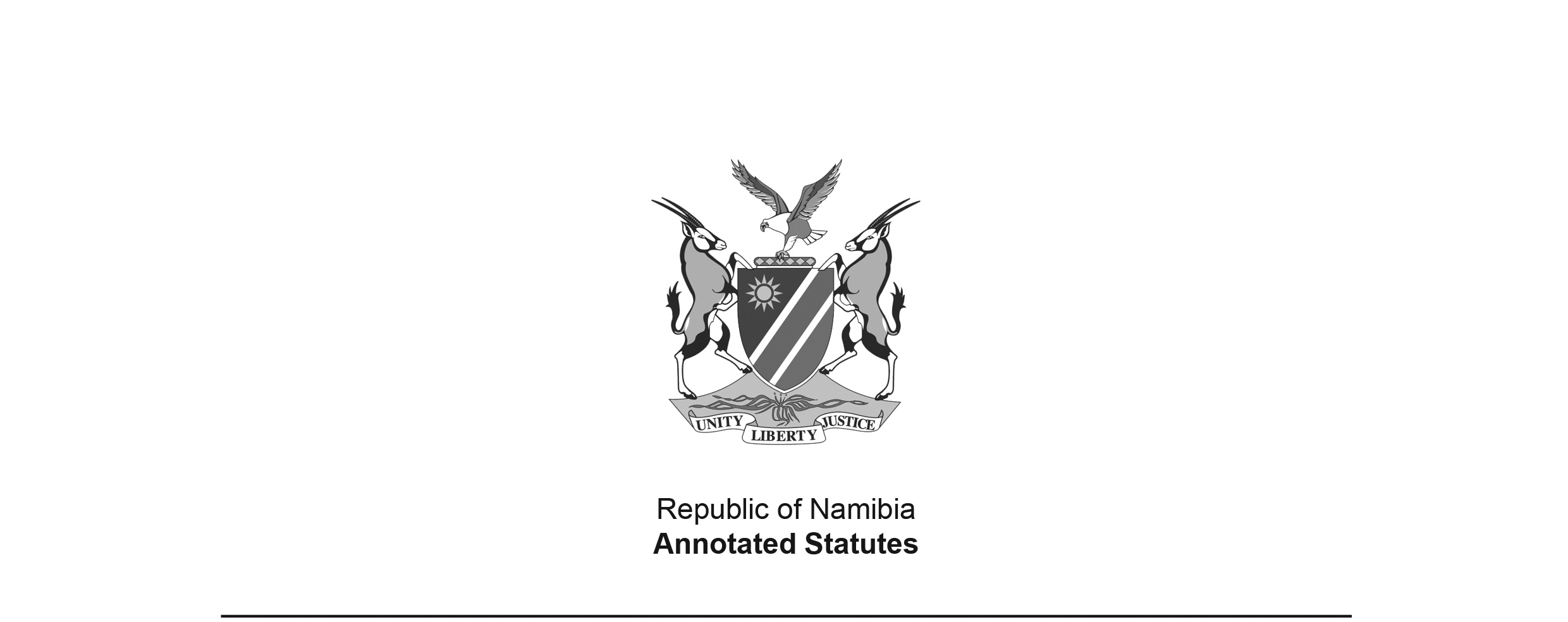 Additional Appropriation Act 16 of 1997(GG 1763)came into force on date of publication: 29 December 1997ACTTo appropriate amounts of money to meet the financial requirements of the State during the financial year ending 31 March 1998.(Signed by the President on 19 December 1997)BE IT ENACTED by the Parliament of the Republic of Namibia, as follows:-Appropriation of amounts of money for financial requirements of the State1. 	Subject to the provisions of the State Finance Act, 1991 (Act No. 31 of 1991), there are hereby appropriated for the financial requirements of the State during the financial year ending 31 March 1998, as a charge to the State Revenue Fund, the additional amounts of money shown in the Schedule.Short title2. 	This Act shall be called the Additional Appropriation Act, 1997.SCHEDULEVOTENO.TITLEAMOUNT APPROPRIATEDN$01President1 600 00002Prime Minister10 000 00003Parliament9 000 00004Auditor-General195 00005Civic Affairs-06Police60 500 00007Foreign Affairs5 000 00008Defence3 700 00009Finance120 500 00010Basic Education54 444 00011Youth and Sport-12Information and Broadcasting5 000 00013Health and Social Services1 600 00014Labour1 000 00015Mines and Energy12 937 00016Justice4 950 00017Regional and Local Government and Housing6 500 00018Environment and Tourism9 000 00019Trade and Industry-20Agriculture, Water and Rural Development21 700 00021Prisons and Correctional Services8 000 00022Fisheries and Marine Resources4 574 00023Works23 777 00024Transport20 844 00025Lands, Resettlement and Rehabilitation15 000 00026National Planning Commission-27Higher Education, Vocational Training, Science and Technology3 837 000TOTAL403 658 000